     Зоран Неранџић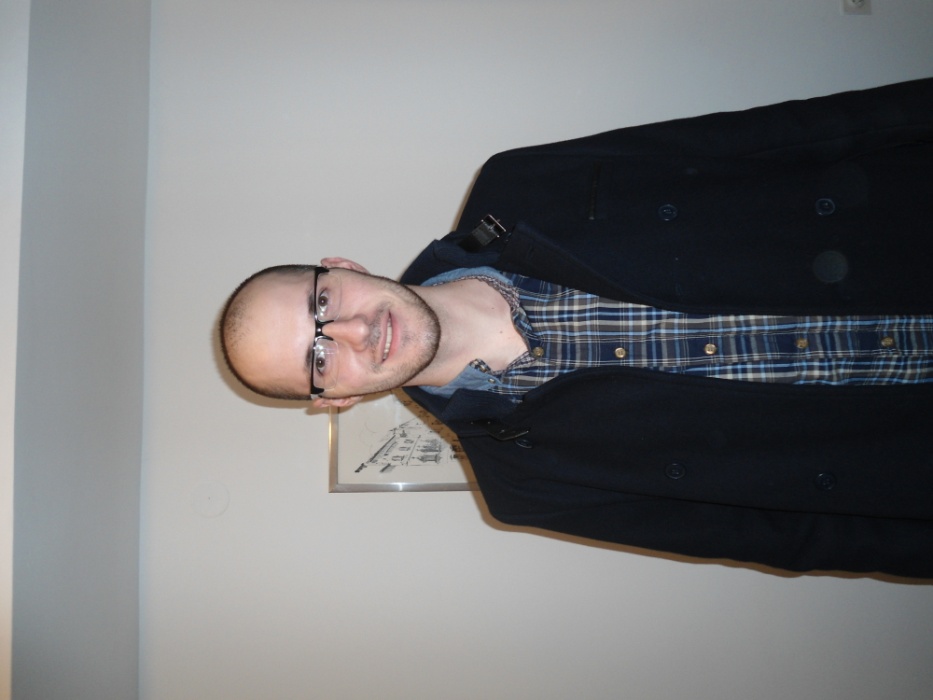    Адреса:      Пандурица 25,                       32250 Ивањица   Датум рођења:  05. јануар 1990.    Телефон:  063/76-76-063   E-mail: kizanerandzic@gmail.comОбразовање:Правни факултет Универзитета у БеоградуУписао школске 2009/10. годинеДипломирао у новембру 2013. годинеПросечна оцена у току основних студија: 8,83Мастер правник на Правном факултету Универзитета у Београду (просек на мастер студијама 9,5)Oдбранио мастер рад на тему „Утицај Завршног хелсиншког акта на развој људских права и међународну сарадњу“ у децембру 2015.годинеПоложен правосудни испит у јунском испитном року 2016. годинеПоложен адвокатски испит у септембру 2016.године у АК ЧачакУписан у Именик адвоката АК Чачак од 27.октобра 2016.годинеРадно искуство:  осамдесеточасовна пракса у Првом Основном суду у Београду (парнично одељење) у организацији Правног факултета, адвокатски приправник у адвокатској канцеларији Мишковић из Београда (од марта 2014, ради стицања услова за полагање правосудног испита), адвокат у адвокатској канцеларији Неранџић од новембра 2016.годинеРад на рачунару:  Microsoft Office (Word, PowerPoint, Excel);Страни језик:        енглески (конверзацијски Б2 ниво – читање,          конверзација и писање), француски (читање, основна конверзација)Досије:                    нема, није кривично ни прекршајно кажњаван;Остало:   - возачка дозвола Б категорије, активан возач;- вишегодишњи стипендиста Министарства просвете Републике Србије и општине Ивањица током студија;- у току студија добитник Похвалнице Правног факултета за одлично учење и стицање знања;- комуникативан, одговоран, кооперативан, спреман за тимски рад, поуздан;